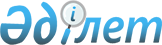 О переименовании некоторых улиц села Красноармейка Красноармейского сельского округа Павлодарского районаРешение акима Красноармейского сельского округа Павлодарского района Павлодарской области от 4 октября 2019 года № 1-03-12. Зарегистрировано Департаментом юстиции Павлодарской области 7 октября 2019 года № 6560
      В соответствии с пунктом 2 статьи 35 Закона Республики Казахстан от 23 января 2001 года "О местном государственном управлении и самоуправлении в Республике Казахстан", подпунктом 4) статьи 14 Закона Республики Казахстан от 8 декабря 1993 года "Об административно-территориальном устройстве Республики Казахстан", учитывая мнения жителей села Красноармейка Красноармейского сельского округа Павлодарского района и на основании заключения областной ономастической комиссии от 14 июня 2019 года, аким Красноармейского сельского округа РЕШИЛ:
      1. Переименовать следующие улицы села Красноармейка Красноармейского сельского округа Павлодарского района:
      улицу "60 лет Октября" на улицу "Тәуелсіздік";
      улицу "Ленина" на улицу "Достық".
      2. Контроль за исполнением настоящего решения оставляю за собой.
      3. Настоящее решение вводится в действие по истечении десяти календарных дней после дня его первого официального опубликования.
					© 2012. РГП на ПХВ «Институт законодательства и правовой информации Республики Казахстан» Министерства юстиции Республики Казахстан
				
      Аким сельского округа

А. Вакпаев
